SPECTRA OF 14 REMOTE STARS FROM THE SLOANE DIGITAL SKY SURVEY DATABASE Source: SDSS. (n.d.) Classifying stars. SDSS Voyages. http://voyages.sdss.org/expeditions/expedition-to-the-milky-way/spectral-types/classifying-stars/Plate: 266/1630 Fiber: 346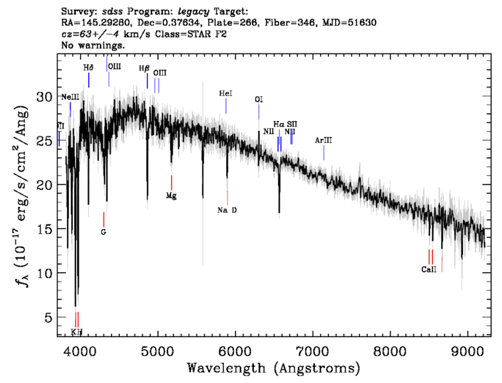 Plate: 266/1630 Fiber: 275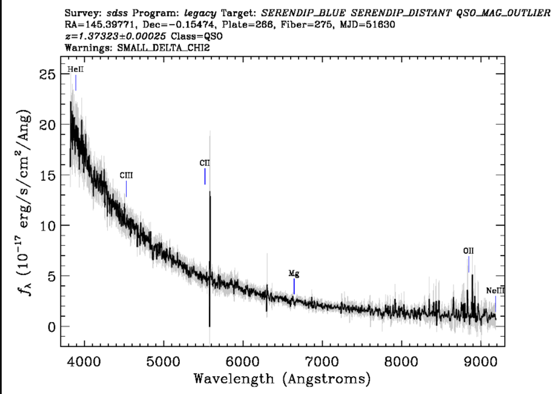 Plate: 266/1630 Fiber: 365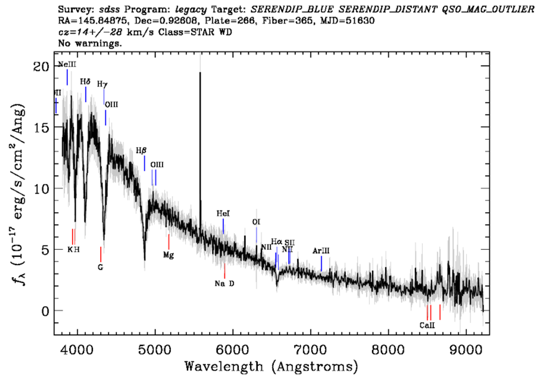 Plate: 273/51597 Fiber: 2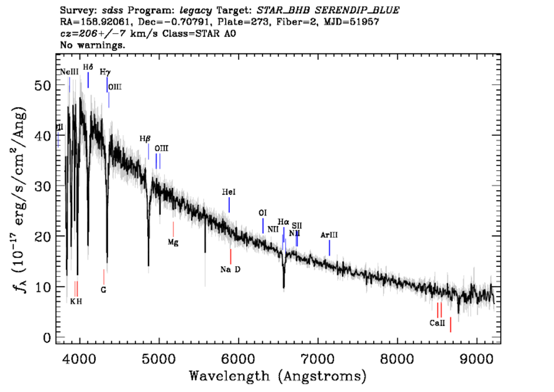 Plate: 273/51597 Fiber: 157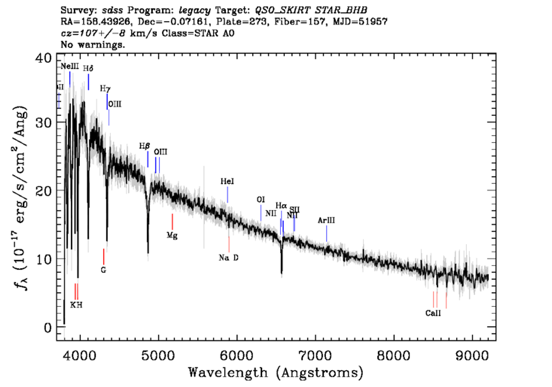 Plate: 273/51597 Fiber: 589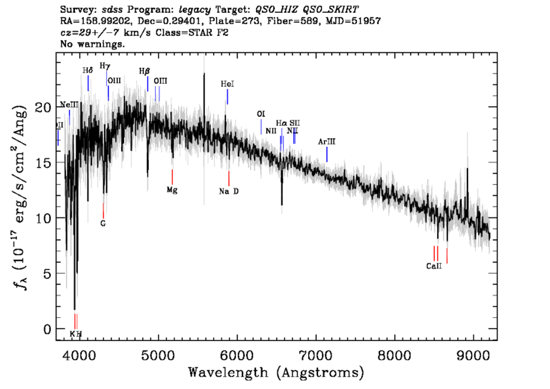 Plate: 281/51614 Fiber: 4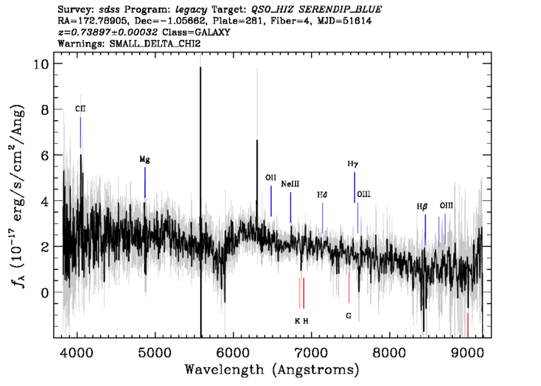 Plate: 266/51630 Fiber: 173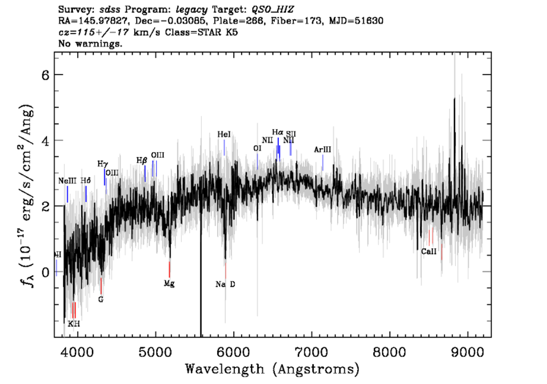 Plate: 266/51630 Fiber: 314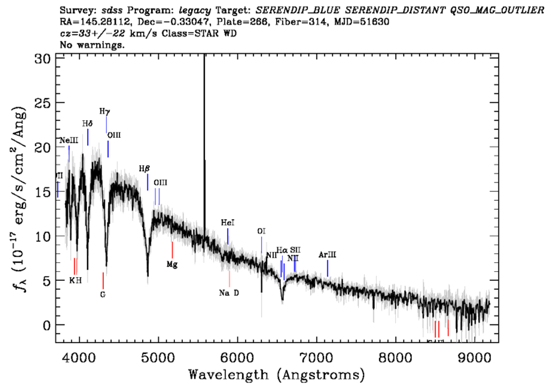 Plate: 266/51630 Fiber: 513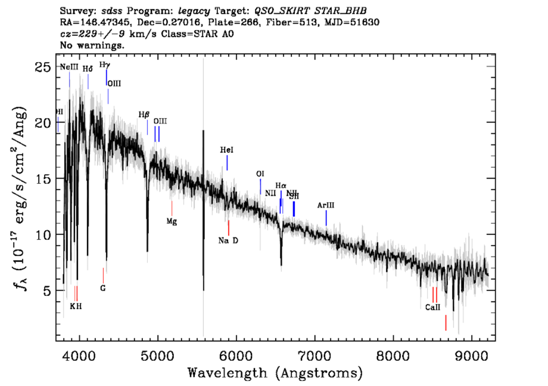 Plate: 498/51984 Fiber: 538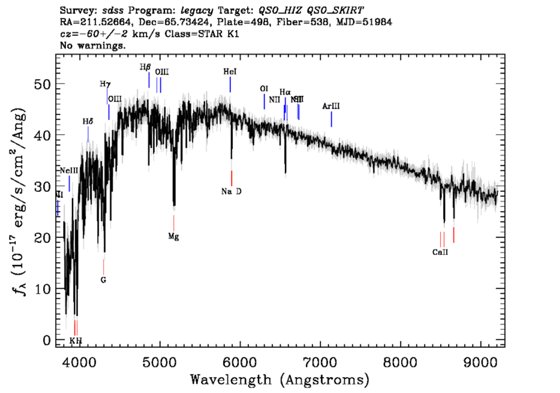 Plate: 273/51597 Fiber: 245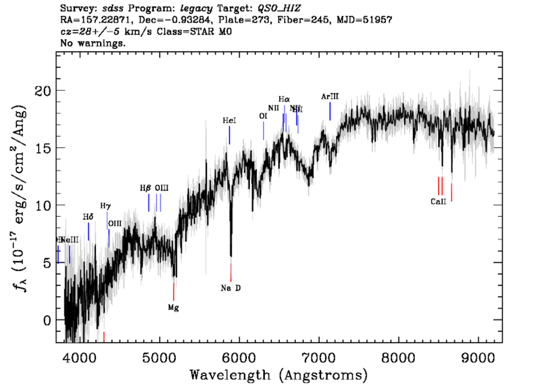 Plate: 281/51614 Fiber: 3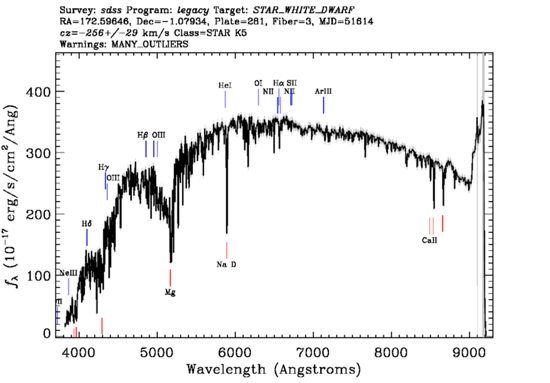 Plate: 281/51614 Fiber: 133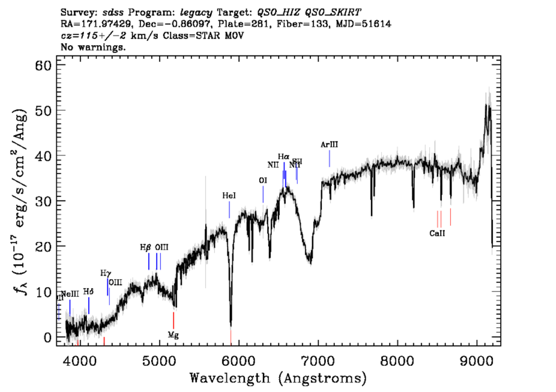 